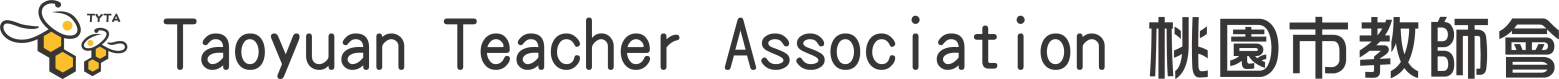 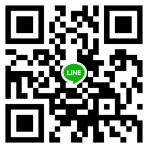 郵局代號：700  帳號：0281063-0703181只要老師完成傳送入會申請表，並將800元匯款至本會郵局指定帳戶，並註明服務學校及姓名，就可以同時擁有【桃園市教師會+桃園市各級學校產業工會+全國教師工會總聯合會（全教總）+全國教師會（全教會）】的會籍唷！為讓桃園市教師們與全國接軌，經桃園市教師會第12屆第1次會員代表大會同意，桃園市教師會將加入全國教師會與全國教師工會總聯合會，以引進全國資源，讓老師們享有全國性福利（相關福利請參閱全教總網頁http://www.nftu.org.tw/welfare/welfare.aspx）。全教總＆桃園市教師會  已達成的政策主張，您不可不知道推動高中校長遴選之校方書面提問與候選人答覆。推動行政減量：包含午餐評鑑減量、輔導評鑑減量、以校長評鑑取代校務評鑑……等。積極參加各項法定委員會：市申評會、校長遴選委員會、各項與教師相關權益相關之會議。提高國中教師員額編制。成立桃園市小校聯合會，關心小校權益。退休金「公保」部分，可一次領且不受65歲請領限制，退休即可領取。反對教師評鑑空白入法，促成教師專業發展評鑑停辦，並轉型為教師專業發展支持系統（桃園目前已成立3個基地班）、舉辦「咱糧學堂－復興國產雜糧計畫」相關活動。解決教師考績設限問題。有效主張國小教師編制提升至1.65。教師待遇條例立法通過，導師費與特教津貼列入加給；除事假合計七日以上時，不扣薪。有效推動公立高中職導師費與國中小齊一。私校薪俸和公校齊一，私校公保年金化完成立法。教師授課時數固定，國中階段科科等值。成功爭取高中職教師後備軍人兵役緩召。高中以下暑假每月25小時、寒假15小時、學期中課後鐘點費70小時，視同加班費免扣所得稅。長期代理教師受聘期間得申請免除該次教育召集。「教保服務人員條例」三讀通過後之附帶決議，公幼教保員可於106年順利調動。申請入會諮詢專線：03-435-1688陳惠心秘書本會傳真：03-435-1688（請先來電）桃園市教師會暨桃園市各級學校產業工會會員入會申請表備註：本會不處理入會前個人權益相關之舊案。申請入會諮詢專線：03-435-1688陳惠心秘書。本會傳真：03-435-1688（請先來電）郵局代號：700  帳號：0281063-0703181姓名電 話(O)(H)(O)(H)手機身分證字號性 別□女 □男出生年月日民國   年   月   日民國   年   月   日服務學校職 稱通訊住址       市(縣)          區(鄉鎮市)         路(街)       段      巷      弄      號      樓之            市(縣)          區(鄉鎮市)         路(街)       段      巷      弄      號      樓之            市(縣)          區(鄉鎮市)         路(街)       段      巷      弄      號      樓之            市(縣)          區(鄉鎮市)         路(街)       段      巷      弄      號      樓之            市(縣)          區(鄉鎮市)         路(街)       段      巷      弄      號      樓之            市(縣)          區(鄉鎮市)         路(街)       段      巷      弄      號      樓之            市(縣)          區(鄉鎮市)         路(街)       段      巷      弄      號      樓之     戶籍住址□同上       市(縣)          區(鄉鎮市)         路(街)       段      巷      弄      號      樓之            市(縣)          區(鄉鎮市)         路(街)       段      巷      弄      號      樓之            市(縣)          區(鄉鎮市)         路(街)       段      巷      弄      號      樓之            市(縣)          區(鄉鎮市)         路(街)       段      巷      弄      號      樓之            市(縣)          區(鄉鎮市)         路(街)       段      巷      弄      號      樓之            市(縣)          區(鄉鎮市)         路(街)       段      巷      弄      號      樓之            市(縣)          區(鄉鎮市)         路(街)       段      巷      弄      號      樓之     E-mail會員類別□團體會員（學校有社會局立案之教師會，請勾此欄）□個人會員（學校無社會局立案之教師會，請勾此欄）□團體會員（學校有社會局立案之教師會，請勾此欄）□個人會員（學校無社會局立案之教師會，請勾此欄）□團體會員（學校有社會局立案之教師會，請勾此欄）□個人會員（學校無社會局立案之教師會，請勾此欄）□團體會員（學校有社會局立案之教師會，請勾此欄）□個人會員（學校無社會局立案之教師會，請勾此欄）□團體會員（學校有社會局立案之教師會，請勾此欄）□個人會員（學校無社會局立案之教師會，請勾此欄）□團體會員（學校有社會局立案之教師會，請勾此欄）□個人會員（學校無社會局立案之教師會，請勾此欄）□團體會員（學校有社會局立案之教師會，請勾此欄）□個人會員（學校無社會局立案之教師會，請勾此欄）會員身分類別（正式教師或是代理代課教師均可申請加入）公立□國小教師 □國中教師 □高中(職)教師 □大專院校教師□幼兒園教師 □幼兒園教保員 □幼兒園助理教保員□職員（不具公務人員身分）   □國小教師 □國中教師 □高中(職)教師 □大專院校教師□幼兒園教師 □幼兒園教保員 □幼兒園助理教保員□職員（不具公務人員身分）   □國小教師 □國中教師 □高中(職)教師 □大專院校教師□幼兒園教師 □幼兒園教保員 □幼兒園助理教保員□職員（不具公務人員身分）   □國小教師 □國中教師 □高中(職)教師 □大專院校教師□幼兒園教師 □幼兒園教保員 □幼兒園助理教保員□職員（不具公務人員身分）   □國小教師 □國中教師 □高中(職)教師 □大專院校教師□幼兒園教師 □幼兒園教保員 □幼兒園助理教保員□職員（不具公務人員身分）   □國小教師 □國中教師 □高中(職)教師 □大專院校教師□幼兒園教師 □幼兒園教保員 □幼兒園助理教保員□職員（不具公務人員身分）   會員身分類別（正式教師或是代理代課教師均可申請加入）私立□國小教師 □國中教師 □高中(職)教師 □大專院校教師□幼兒園教師 □幼兒園教保員 □幼兒園助理教保員 □職員（不具公務人員身分）□國小教師 □國中教師 □高中(職)教師 □大專院校教師□幼兒園教師 □幼兒園教保員 □幼兒園助理教保員 □職員（不具公務人員身分）□國小教師 □國中教師 □高中(職)教師 □大專院校教師□幼兒園教師 □幼兒園教保員 □幼兒園助理教保員 □職員（不具公務人員身分）□國小教師 □國中教師 □高中(職)教師 □大專院校教師□幼兒園教師 □幼兒園教保員 □幼兒園助理教保員 □職員（不具公務人員身分）□國小教師 □國中教師 □高中(職)教師 □大專院校教師□幼兒園教師 □幼兒園教保員 □幼兒園助理教保員 □職員（不具公務人員身分）□國小教師 □國中教師 □高中(職)教師 □大專院校教師□幼兒園教師 □幼兒園教保員 □幼兒園助理教保員 □職員（不具公務人員身分）會員身分類別（正式教師或是代理代課教師均可申請加入）□本人同意同時加入桃園市各級學校產業工會，並享有高鐵3%回饋與全教總會員卡。□本人不同意同時加入桃園市各級學校產業工會，放棄高鐵3%回饋。領全教總會員卡。□本人不同意同時加入桃園市各級學校產業工會，並放棄高鐵3%回饋與全教總會員卡。□本人同意同時加入桃園市各級學校產業工會，並享有高鐵3%回饋與全教總會員卡。□本人不同意同時加入桃園市各級學校產業工會，放棄高鐵3%回饋。領全教總會員卡。□本人不同意同時加入桃園市各級學校產業工會，並放棄高鐵3%回饋與全教總會員卡。□本人同意同時加入桃園市各級學校產業工會，並享有高鐵3%回饋與全教總會員卡。□本人不同意同時加入桃園市各級學校產業工會，放棄高鐵3%回饋。領全教總會員卡。□本人不同意同時加入桃園市各級學校產業工會，並放棄高鐵3%回饋與全教總會員卡。□本人同意同時加入桃園市各級學校產業工會，並享有高鐵3%回饋與全教總會員卡。□本人不同意同時加入桃園市各級學校產業工會，放棄高鐵3%回饋。領全教總會員卡。□本人不同意同時加入桃園市各級學校產業工會，並放棄高鐵3%回饋與全教總會員卡。□本人同意同時加入桃園市各級學校產業工會，並享有高鐵3%回饋與全教總會員卡。□本人不同意同時加入桃園市各級學校產業工會，放棄高鐵3%回饋。領全教總會員卡。□本人不同意同時加入桃園市各級學校產業工會，並放棄高鐵3%回饋與全教總會員卡。□本人同意同時加入桃園市各級學校產業工會，並享有高鐵3%回饋與全教總會員卡。□本人不同意同時加入桃園市各級學校產業工會，放棄高鐵3%回饋。領全教總會員卡。□本人不同意同時加入桃園市各級學校產業工會，並放棄高鐵3%回饋與全教總會員卡。□本人同意同時加入桃園市各級學校產業工會，並享有高鐵3%回饋與全教總會員卡。□本人不同意同時加入桃園市各級學校產業工會，放棄高鐵3%回饋。領全教總會員卡。□本人不同意同時加入桃園市各級學校產業工會，並放棄高鐵3%回饋與全教總會員卡。茲聲明如下：本人自願加入桃園市教師會（以下簡稱教師會）、桃園市各級學校產業工會（以下簡稱桃學產），並遵守教師會＆桃學產之章程規定及會員（代表）大會之決議。另本人同意桃園市教師會＆桃學產得使用本表之個人資料傳送會員福利、進修研習、政策發展、組織運作等會務相關資訊給本人，或進行意見諮詢民調等活動，惟不得將本人資料外流或進行非教師會＆桃學產任務之用途。                   (會員簽名)  中華民國      年      月      日茲聲明如下：本人自願加入桃園市教師會（以下簡稱教師會）、桃園市各級學校產業工會（以下簡稱桃學產），並遵守教師會＆桃學產之章程規定及會員（代表）大會之決議。另本人同意桃園市教師會＆桃學產得使用本表之個人資料傳送會員福利、進修研習、政策發展、組織運作等會務相關資訊給本人，或進行意見諮詢民調等活動，惟不得將本人資料外流或進行非教師會＆桃學產任務之用途。                   (會員簽名)  中華民國      年      月      日茲聲明如下：本人自願加入桃園市教師會（以下簡稱教師會）、桃園市各級學校產業工會（以下簡稱桃學產），並遵守教師會＆桃學產之章程規定及會員（代表）大會之決議。另本人同意桃園市教師會＆桃學產得使用本表之個人資料傳送會員福利、進修研習、政策發展、組織運作等會務相關資訊給本人，或進行意見諮詢民調等活動，惟不得將本人資料外流或進行非教師會＆桃學產任務之用途。                   (會員簽名)  中華民國      年      月      日茲聲明如下：本人自願加入桃園市教師會（以下簡稱教師會）、桃園市各級學校產業工會（以下簡稱桃學產），並遵守教師會＆桃學產之章程規定及會員（代表）大會之決議。另本人同意桃園市教師會＆桃學產得使用本表之個人資料傳送會員福利、進修研習、政策發展、組織運作等會務相關資訊給本人，或進行意見諮詢民調等活動，惟不得將本人資料外流或進行非教師會＆桃學產任務之用途。                   (會員簽名)  中華民國      年      月      日茲聲明如下：本人自願加入桃園市教師會（以下簡稱教師會）、桃園市各級學校產業工會（以下簡稱桃學產），並遵守教師會＆桃學產之章程規定及會員（代表）大會之決議。另本人同意桃園市教師會＆桃學產得使用本表之個人資料傳送會員福利、進修研習、政策發展、組織運作等會務相關資訊給本人，或進行意見諮詢民調等活動，惟不得將本人資料外流或進行非教師會＆桃學產任務之用途。                   (會員簽名)  中華民國      年      月      日茲聲明如下：本人自願加入桃園市教師會（以下簡稱教師會）、桃園市各級學校產業工會（以下簡稱桃學產），並遵守教師會＆桃學產之章程規定及會員（代表）大會之決議。另本人同意桃園市教師會＆桃學產得使用本表之個人資料傳送會員福利、進修研習、政策發展、組織運作等會務相關資訊給本人，或進行意見諮詢民調等活動，惟不得將本人資料外流或進行非教師會＆桃學產任務之用途。                   (會員簽名)  中華民國      年      月      日茲聲明如下：本人自願加入桃園市教師會（以下簡稱教師會）、桃園市各級學校產業工會（以下簡稱桃學產），並遵守教師會＆桃學產之章程規定及會員（代表）大會之決議。另本人同意桃園市教師會＆桃學產得使用本表之個人資料傳送會員福利、進修研習、政策發展、組織運作等會務相關資訊給本人，或進行意見諮詢民調等活動，惟不得將本人資料外流或進行非教師會＆桃學產任務之用途。                   (會員簽名)  中華民國      年      月      日茲聲明如下：本人自願加入桃園市教師會（以下簡稱教師會）、桃園市各級學校產業工會（以下簡稱桃學產），並遵守教師會＆桃學產之章程規定及會員（代表）大會之決議。另本人同意桃園市教師會＆桃學產得使用本表之個人資料傳送會員福利、進修研習、政策發展、組織運作等會務相關資訊給本人，或進行意見諮詢民調等活動，惟不得將本人資料外流或進行非教師會＆桃學產任務之用途。                   (會員簽名)  中華民國      年      月      日